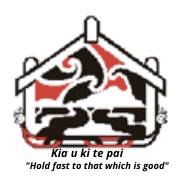 Whakarewarewa SchoolInformation Booklet2024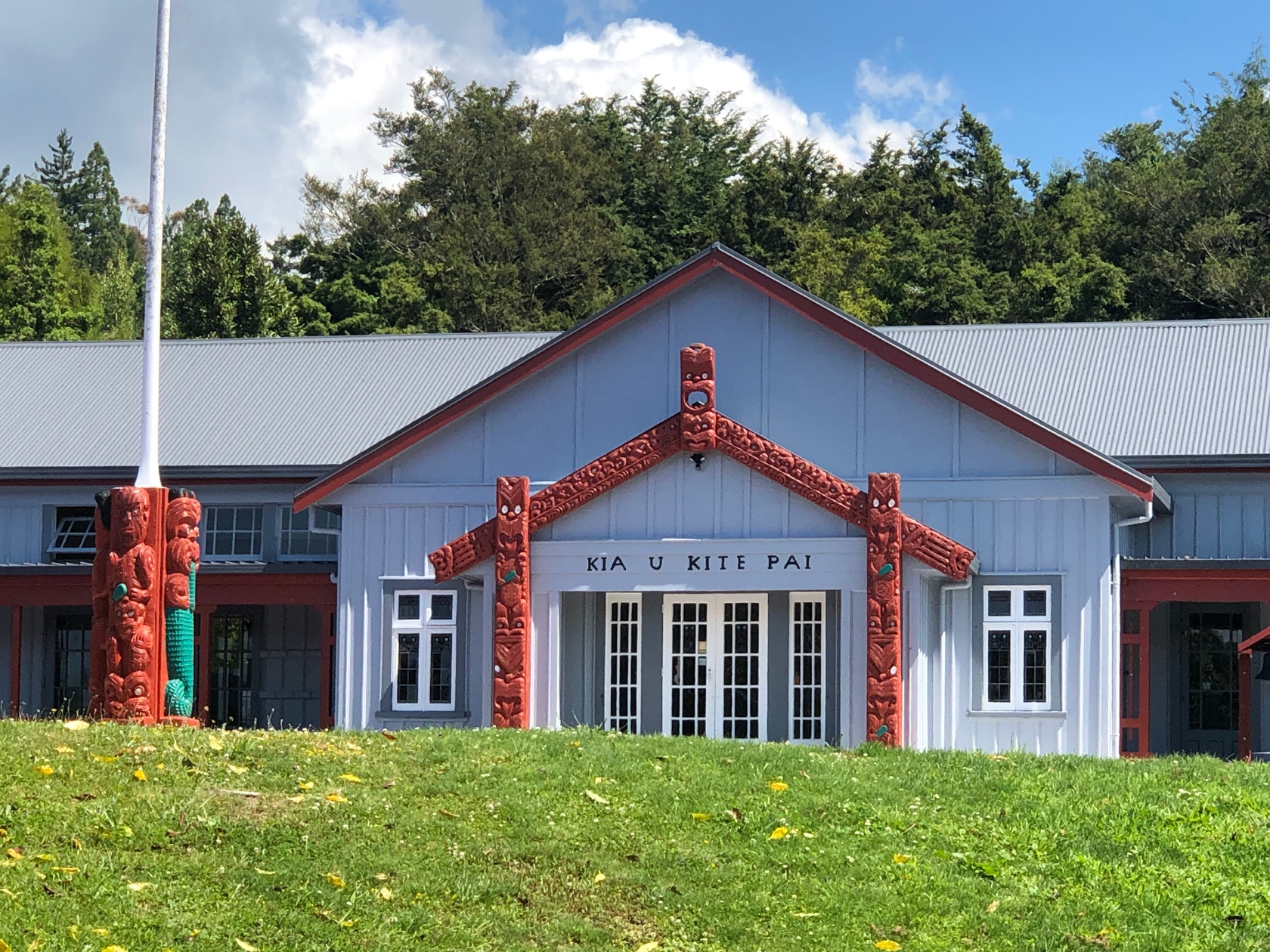 SCHOOL STAFF 2024GENERAL	INFORMATIONALLERGIES/MEDICATIONIf your child has an allergy or requires medication it is necessary to inform the school about this.All medication must be brought to the school by the parent with full instructions. This will be administered by staff.ASSEMBLIESWe are currently in COVID times and therefore we are not having assemblies. We are regularly reviewing this and will notify whanau when assemblies will restart.ATTENDANCEStudents who are late in the morning must report to the office before going to class.Parents – Please ring the school 07 348 3865 and leave a message when your child is not at school.Text the teacherSend a note or message explaining absence when your child returns to school Acceptable reasons for being absent from school are sickness and tangi. ATTENDANCE = ACHIEVEMENTBEHAVIOURAll students and staff are expected to demonstrate our school values of Manaakitanga, Aroha, Mana, Tika me te pono at all times.Our school strives to work restoratively in all incidents. Parents will be contacted for incidents of serious concernCOLLECTING CHILDREN DURING SCHOOL TIMELearning takes priority. The school day begins at 9am and concludes at 3pm. Parents collecting children between these hours are required to:Make	contact	with	Principal/teacher/office beforehand if circumstances are organised e.g. Specialist appointmentCollect tamariki from the school officeSign in at the school office and sign out your child. (Children will be released to primary caregiver or one nominated by the caregiverCARE OF PROPERTYAny school property taken home by children should be treated with respect and returned to school in the same condition they go home in.Parents may be asked to pay for loss or damage to school property. This also refers to damage of property at school.CARPARKParents and visitors are asked to park at the sealed parking lot by the school office. There is also a lower car park to the left of the entry bridge and the barked area in front of the school house and not on the grassed oval.CELL PHONESIn the interest of security – students are not permitted to bring cell phones to school. Please phone the school office before and after school to talk to classroom teachers.CHANGING ADDRESS/PHONE NUMBERSPlease remember to notify the school if you move to a new address or the telephone numbers for yourself or your listed emergency contacts have changedA CIVIL EMERGENCY – Earthquake, fire, flood…In a civil emergency, children will be held at school until collected by their parents/caregivers or the emergency contact person recorded in the school records. Children will not be released to any other person.Please inform the student's teacher when collecting your child/children in this type of emergency.DENTAL/EAR/VISION/HEALTH NURSE/SOCIAL WORKER IN SCHOOLSThese services are available for all students. Please contact the school office.DATES FOR THE YEARTerm 1 – 31 January to 06 AprilTerm 2 – 24 April to 30 JuneTerm 3 – 17 July to 22 SeptemberTerm 4 – 9 October to 14th DecemberELECTRONIC EQUIPMENT INCLUDING CHROMEBOOKSOur teachers have locked up cupboards in each classroom if students require their electronic equipment to be locked up during school hours. Personal devices are the responsibility of the owner. Please ensure your child secures their device when they are not using itENROLMENTSWhen enrolling five-year olds for the first time – please bring:Child’s birth certificateImmunisation certificate signed by your doctor or nurse – this is required by law.Any other documentation that might help us to understand your childMeet and interview with the Principal.EVACUATION DRILLSThese will be held each term. Our students will become familiar with the evacuation procedures. Long bell = earthquake. Recording/speaker = fire.FIRST AIDBasic first aid will be administered as required. Accidents are recorded in the accident register book and parents notified.FOOTWEARAll students must wear black closed in footwear or black roman sandals.FUNDRAISINGEvery Friday we will have a mufti day for a gold coin donation that will be used to subsidise school trips.HEAD LICEThroughout the year there are times when head lice can be in your child’s hair. Would you check your child's hair regularly and advise the school if an infestation occurs?HEALTH AND SAFETYEvery effort is made to contact parents in the case of an injury to children while they are at school. In an emergency, the child’s doctor will be contacted, or the child is taken to hospital.A Korowai Aroha Nurse visits the school regularly and checks children for health issues not requiring immediate medical attentionIMMUNISATIONSThe Lakes District Health Board Public Nursing Service is responsible for delivering the immunisation programmes in Rotorua. Concerned children and their parents will be notified when these take place. Before those immunisations are given consent, forms will need to be returned to school.KAPA HAKAOur children participate annually in the Rotorua Primary Schools Festival held in Term4. This has been a successful event where all students thoroughly enjoy themselves.KAIWe have three programmes running in the school:Weetbix & milk is supplied by Sanitarium & FonterraYoghurt, fruit pottles and scroggan from Kids Can.Fresh fruit – Fruit in SchoolsLIBRARYFrom time to time we have the services of the Rotorua District Council Mobile Library.LOST PROPERTYTo minimise the items in our Lost Property – Please name all uniform items. All, found items are returned if named otherwise they will be kept in the school office.LUNCHESWhakarewarewa School provides free lunches for all students sponsored through the Government's free lunches for student’s initiative.MONEYAll money to be received and receipted in the school office.PARENT CONCERNSPlease contact your child’s teacher in the first instance. Usually all matters can be rectified when this communication takes place. The Deputy Principal or Principal will only be involved in matters of Serious Concern.POLICIES & PROCEDURESAll policies and procedures are kept in a folder in the office and are available for you to read while you are at the schoolPRECIOUS BELONGINGS/TOYSIt is preferred that the children did not bring their precious games and belongings to school. Please keep them at home as damage or loss is very distressing. The school will not take responsibility for this.COMMUNICATION WITH PARENTSOur staff provide many forms of communications with parents/whanau.School newsletters each fortnightClass notices to parentsCommunication books each termSkool LoopSchool hui during the yearSchool web pageCopies of the Charter are available on requestText/Phone callsSCHOOL HALL HIREAGEWe are not hiring our hall at this time.SCHOOL HOURSSchool will be open from 9am to 2.30pm daily.The school office will be open from 8.30am – 3.00pm daily.SCHOOL PHOTOGRAPHSThese are taken once a year.MEETINGSIt is important that parents make appointments though the office if they wish to visit the Principal, their child’s teacher, or take a child out of class.SICKBAYIf your child becomes ill or has an accident the Office Manager will make, contact with you to collect your child.SMOKEFREEWhakarewarewa School is a smoke free zone. No smoking within the school grounds at any time.SWIMMINGAll students are required to wear togs in our school pool. Casual clothing is not acceptable. Please support your child by providing proper swimming gear, a towel and a plastic bag. Swimming lessons at school ARE COMPULSORY.TRANSPORTThe school has three vans collecting students from around Rotorua city.$5/week per child = $50 per term = $200 per year.$10/week for 3+ children from the same family/home.$100 per term = $400 per year.Payment of the transport cost secures a seat to and from school regardless of whether children ride on both runs.Parents MUST contact the school by phone or note for any of the following: When children do not require pickup because they are sickWhen children do not require pick up at all for known datesIf your child/children catch the van to school, you are required to contact Whaea Yvonne so that she can inform the drivers.UNIFORMSThese are available from our school office. Please contact our Office Manager on 07 3483865 if you have any queries.Extra - Curricular ActivitiesEDUCATION OUTSIDE THE CLASSROOMAll children will be involved in outdoor education/trips throughout the year. These trips may come at an extra cost. We encourage all students to participate.Each event will have different expectations and will follow the school's policies and procedures.FUNDRAISINGAssistance in this area is always appreciated. Everyone will be informed of fundraising events through newsletters.SPORTS & EOTC TRIPSUnder the current health and safety rules we are unable to ask for parent support.Jackie MehaPrincipalYvonne EdwardsDeputy Principal/TeacherY5 & Y6Lisa RewetiRumaki TeacherY0-2Raiha RatapuRumaki TeacherY3-4Anna MayRumaki TeacherY5-8Angelique CurtisTeacherY0-2Rea MartinLearning Support CoordinatorIti PouTeacher AideDriverElaine KoiaTeacher AidePauline GrantTeacher AideKaterama PouKaiarahi I te ReoRexina MorganTeacher AideDriverAroha RapanaProperty ManagerCaretakerPam TakiwaOffice Manager/Board SecretarySupport StaffBoard of TrusteesBoard of TrusteesBoard of TrusteesMichele HaweBoard MemberElected 2022Jaylene TamatiBoard MemberElected 2022Renaata McGarveyBoard MemberElected 2022Warena MorganBoard MemberElected 2022Angelia-Jolie BakerBoard MemberElected 2022Yvonne EdwardsStaff RepElected 2023